AlbaniaAlbaniaAlbaniaAlbaniaOctober 2024October 2024October 2024October 2024SundayMondayTuesdayWednesdayThursdayFridaySaturday12345678910111213141516171819Mother Teresa Day202122232425262728293031NOTES: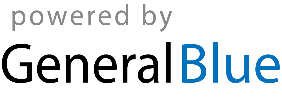 